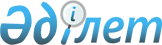 О внесении дополнения в постановление Правительства Республики Казахстан от 19 марта 2003 года № 269 "Об утверждении Перечня импортируемых товаров, по которым налог на добавленную стоимость уплачивается методом зачета в порядке, установленном Кодексом Республики Казахстан от 12 июня 2001 года "О налогах и других обязательных платежах в бюджет" (Налоговый кодекс)", Законом Республики Казахстан от 10 декабря 2008 года "О введении в действие Кодекса Республики Казахстан "О налогах и других обязательных платежах в бюджет" (Налоговый кодекс)", и правил его формирования"
					
			Утративший силу
			
			
		
					Постановление Правительства Республики Казахстан от 29 июня 2012 года № 885. Утратило силу постановлением Правительства Республики Казахстан от 8 сентября 2015 года № 754      Сноска. Утратило силу постановлением Правительства РК от 08.09.2015 № 754 (вводится в действие со дня его первого официального опубликования).      Правительство Республики Казахстан ПОСТАНОВЛЯЕТ:



      1. Внести в постановление Правительства Республики Казахстан от 19 марта 2003 года № 269 «Об утверждении Перечня импортируемых товаров, по которым налог на добавленную стоимость уплачивается методом зачета в порядке, установленном Кодексом Республики Казахстан от 12 июня 2001 года «О налогах и других обязательных платежах в бюджет» (Налоговый кодекс)», Законом Республики Казахстан от 10 декабря 2008 года «О введении в действие Кодекса Республики Казахстан «О налогах и других обязательных платежах в бюджет» (Налоговый кодекс)», и правил его формирования» следующее дополнение: 



      Перечень импортируемых товаров, по которым налог на добавленную стоимость уплачивается методом зачета в порядке, установленном Кодексом Республики Казахстан от 12 июня 2001 года «О налогах и других обязательных платежах в бюджет» (Налоговый кодекс)» и Законом Республики Казахстан от 10 декабря 2008 года «О введении в действие Кодекса Республики Казахстан «О налогах и других обязательных платежах в бюджет» (Налоговый кодекс)», утвержденный указанным постановлением:



      дополнить строкой, порядковый номер 231-1, следующего содержания:

      «                                                           ».



      2. Настоящее постановление вводится в действие с 1 июля 2012 года и подлежит официальному опубликованию.      Премьер-Министр 

      Республики Казахстан                       К. Масимов
					© 2012. РГП на ПХВ «Институт законодательства и правовой информации Республики Казахстан» Министерства юстиции Республики Казахстан
				231-1. погружные буровые установки для

бурения нефтяных и газовых

скважин глубиной до 6000 м в

Каспийском море на глубинах воды

не менее 2,5 м, но не более 5,5 м8905 20 000 2